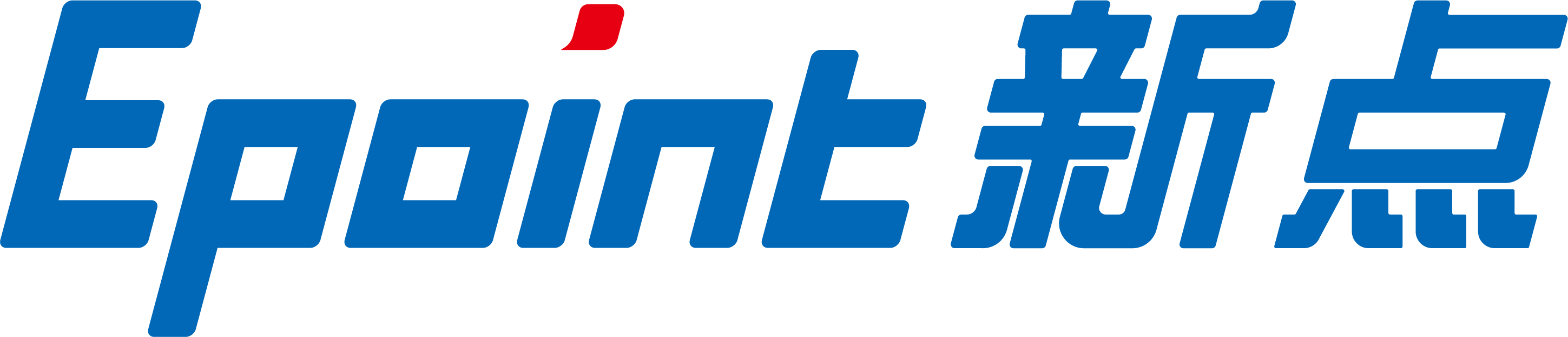 河南省互认版CA驱动安装及IE环境设置使用手册一、驱动安装说明2.1、安装河南省互认版CA驱动程序注：拿到数字证书Key后，将增加网上业务办理功能。与此同时，在注册时申请的登录名和密码将停用，以后只能使用数字证书Key登录系统。在使用数字证书Key前，请务必按以下操作来安装数字证书的驱动程序。如果此前已安装新点驱动(河南郑州版)请先将此驱动进行卸载再安装新点驱动（河南省互认版）。1、打开郑州市公共资源交易中心网站http://www.zzsggzy.com/，在网站首页点击“交易主体登录”，或打开【关于数字证书(CA)互认功能上线试运行的通知】通知公告中的下载地址直接下载，如下图所示。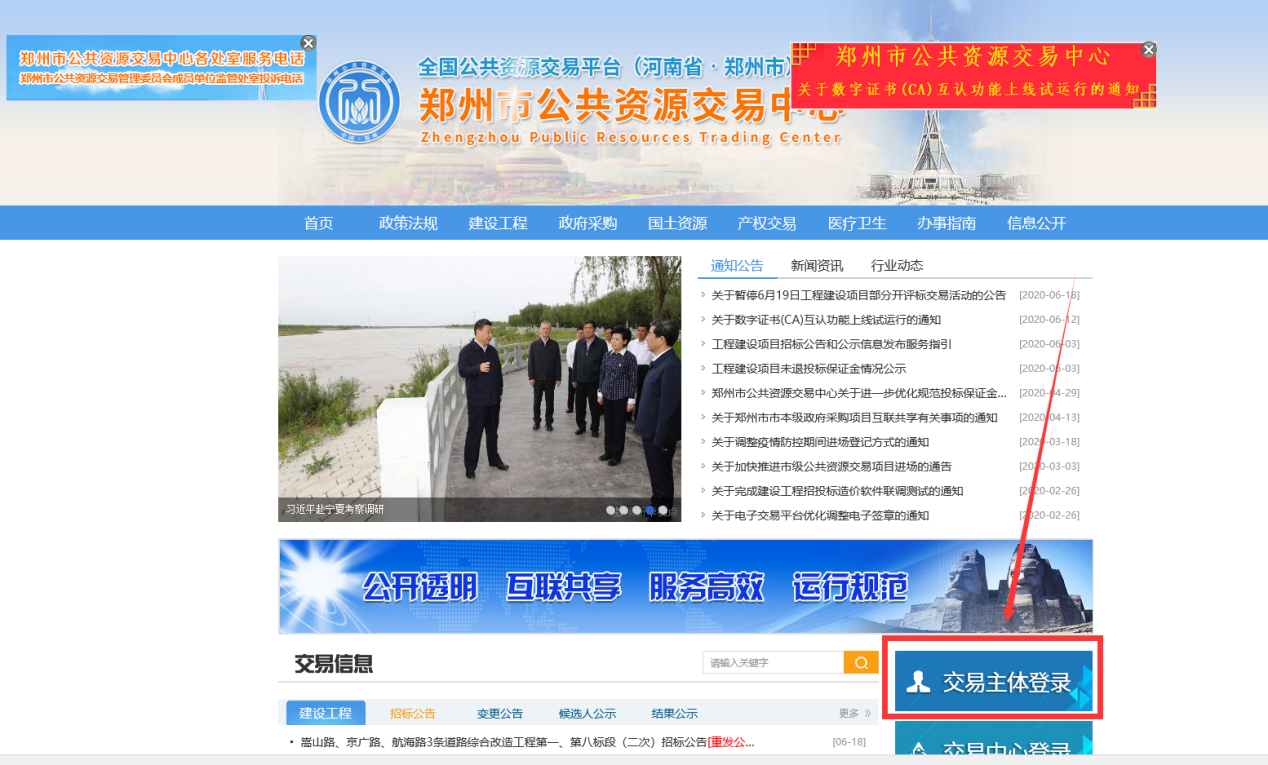 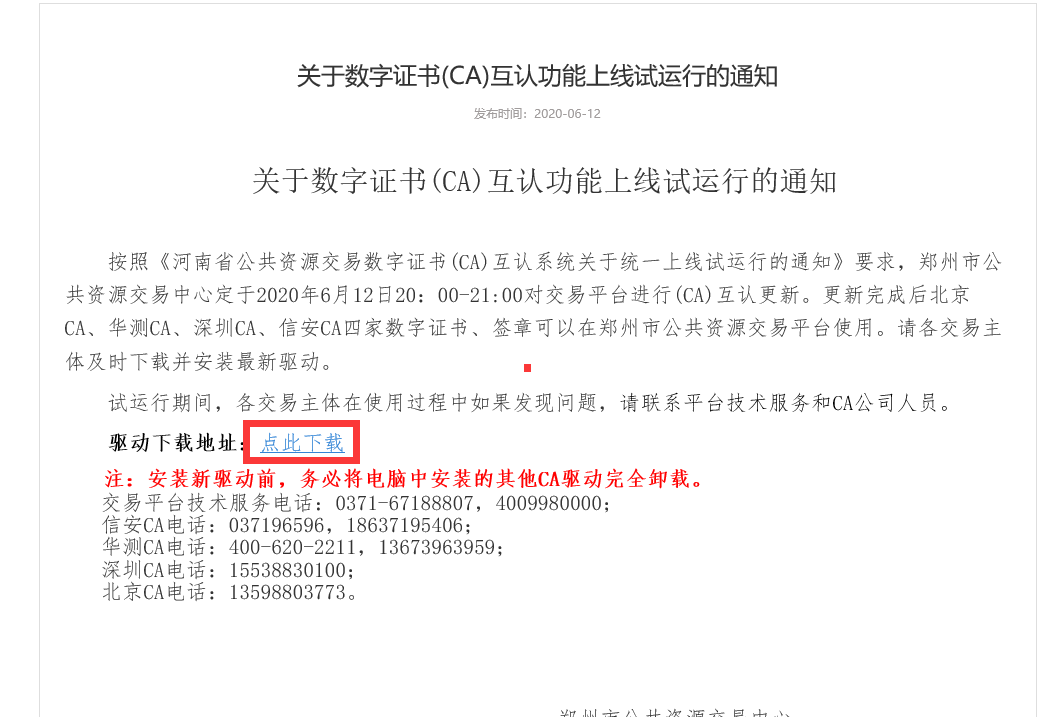 2、进入交易登录界面，点击“驱动下载”，下载数字证书Key驱动[新点驱动（河南省互认版）]，将驱动下载到本地电脑，如下图所示。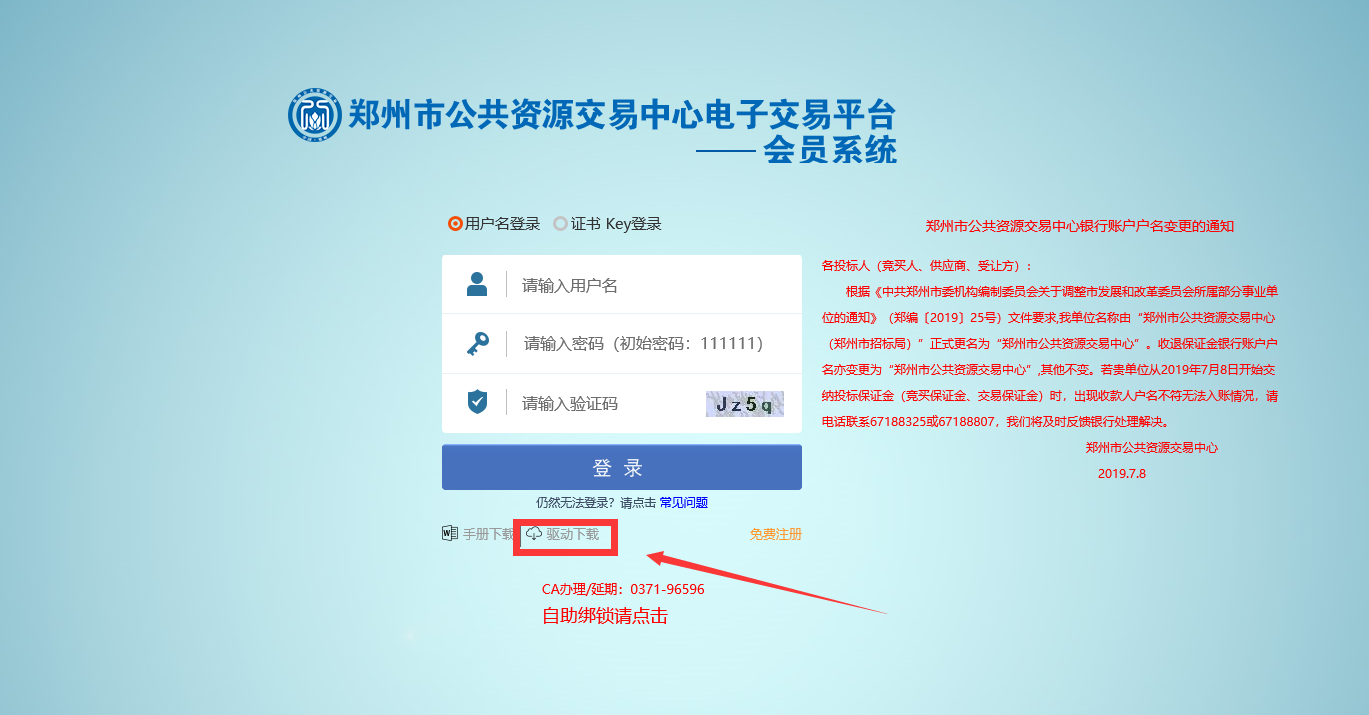 3、双击驱动程序新点驱动(河南省互认版）1.0.exe ，打开安装界面，如下图所示。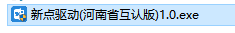 注意：安装驱动前请关闭IE浏览器和office以及wps。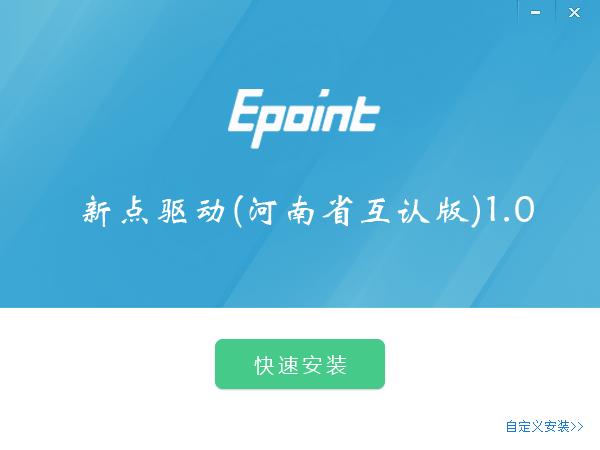 点击“快速安装”按钮，系统自动进行安装。 点击“确定”后系统继续进行驱动程序安装直至安装完成。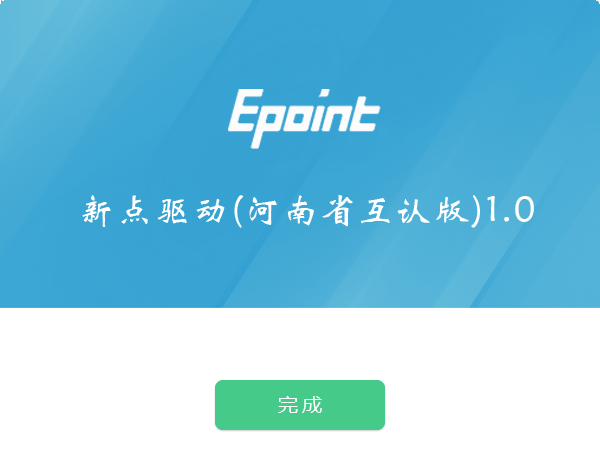 2.2、 检测工具使用2.2.1、检测工具检测工具是用来检测客户环境上是否成功的设置了可信任站点，是否安装了一些必要的控件，检测您的证书Key 是否有效，检测您的证书Key 能否成功盖章。用户可以点击桌面上的新点检测工具图标来启动检测工具。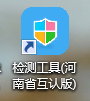 “一键检测”，该页面主要是进行控件和系统检测。如果显示都是打钩，就证明已经设置成功。如果没有设置成功，请点击后面相应按钮即可。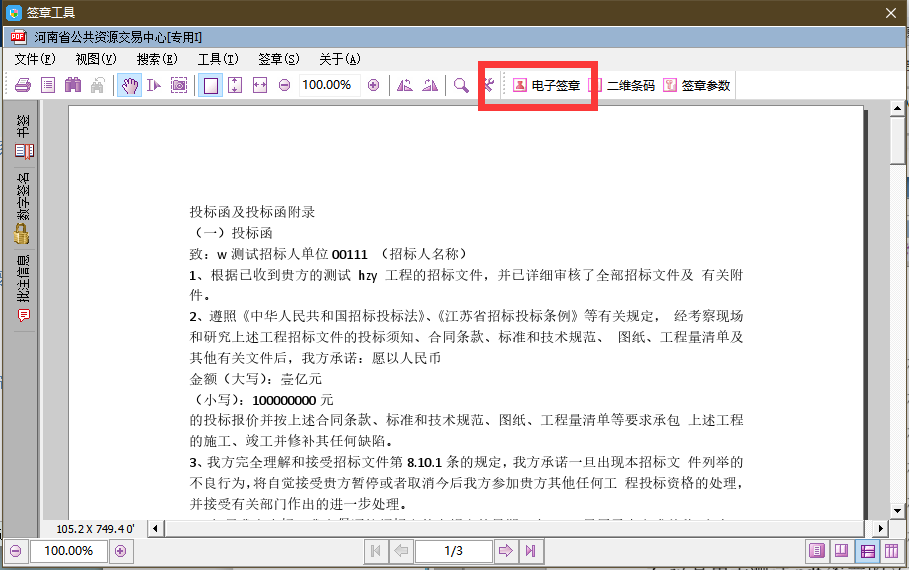 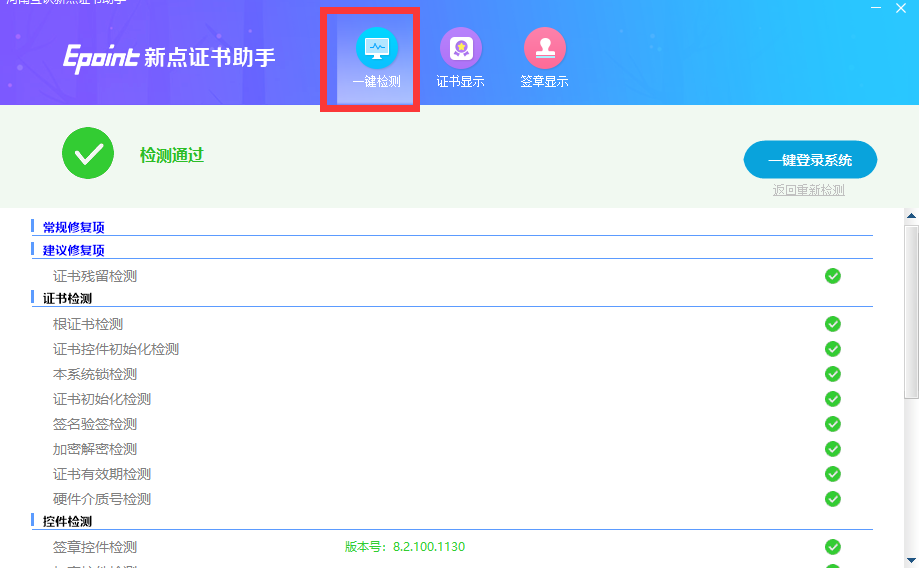 “证书检测”，用于检测证书是否过期，CA锁是否在有效期内。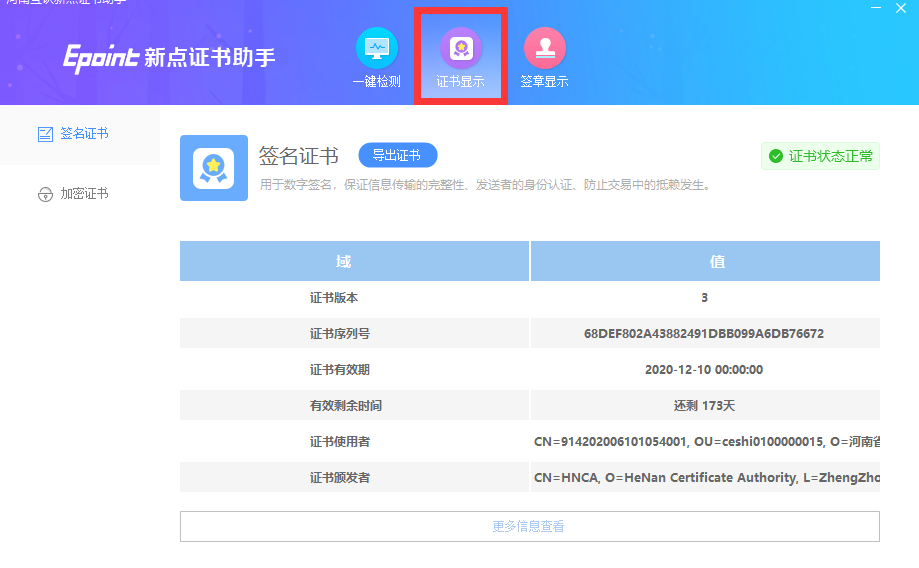 “签章显示”，此页面是用于测试您的证书Key 是否可以正常盖章，请点击电子签章，在出现的窗口中，选择签章的名称和签章的模式，并输入您的证书Key 的密码。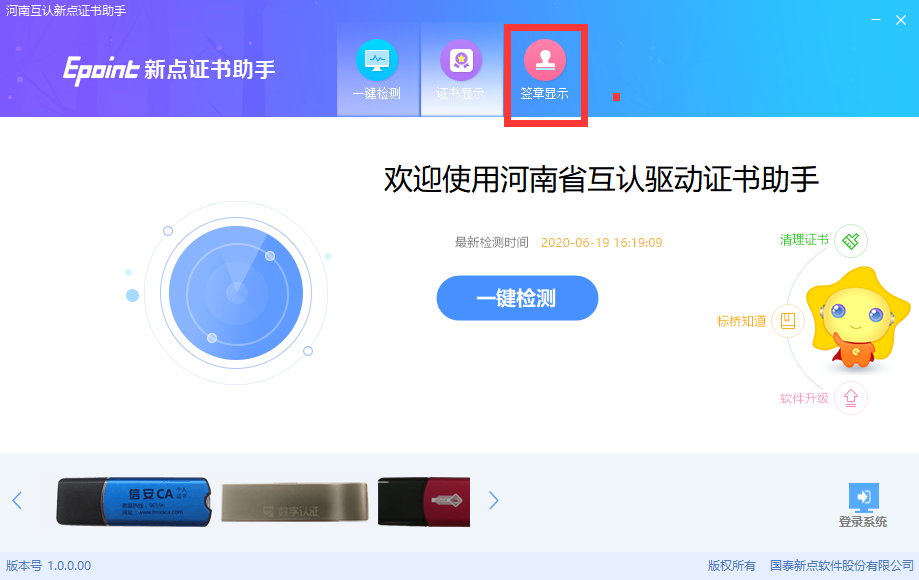 点击确定按钮。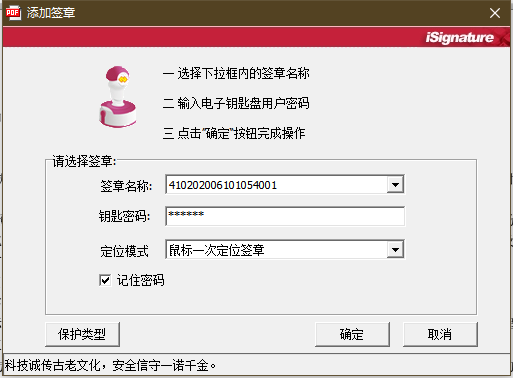 如果能成功加盖印章，则证明您的证书Key 没有问题。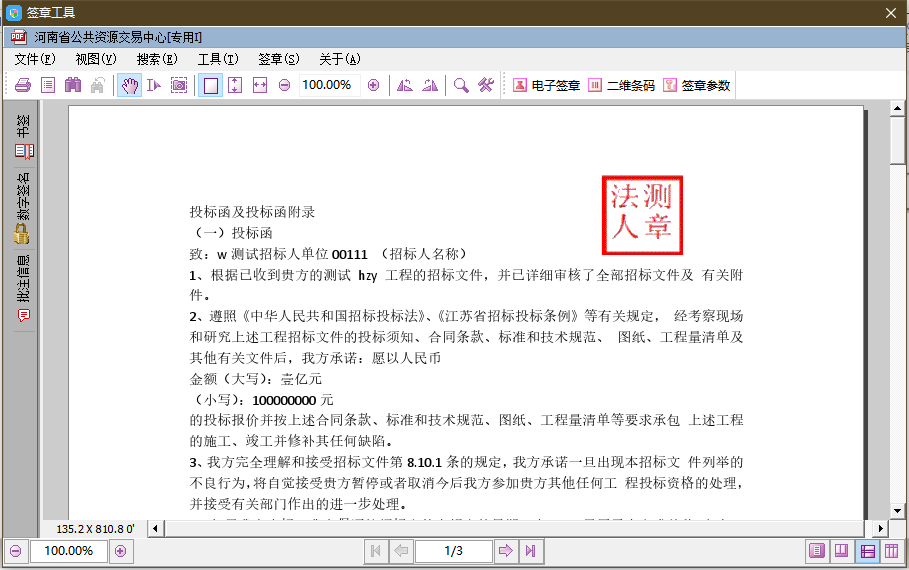 如果出现其他的提示，请及时和郑州CA 联系。（登陆系统时，只能插入“企业”的UK，“法人”的UK在业务操作中暂时用不到）二、IE环境设置注：请务必设置，请使用IE8及以上版本浏览器。根据以下说明对浏览器环境进行设置。1、打开IE→工具→Internet选项，切换到安全选项卡，选择受信任的站点，点击站点按钮，如下图： 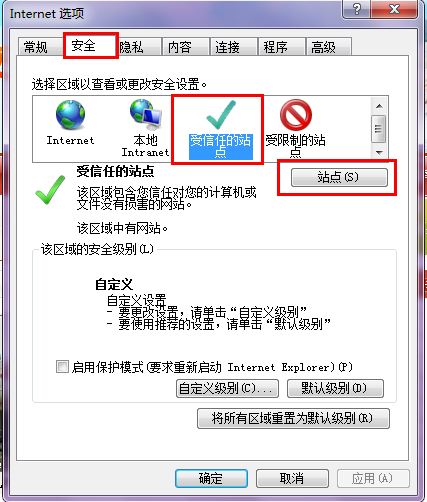 2、将http://www.zzsggzy.com 添加到可信站点中，并将下方复选框取消选中，然后点击关闭按钮，如下图：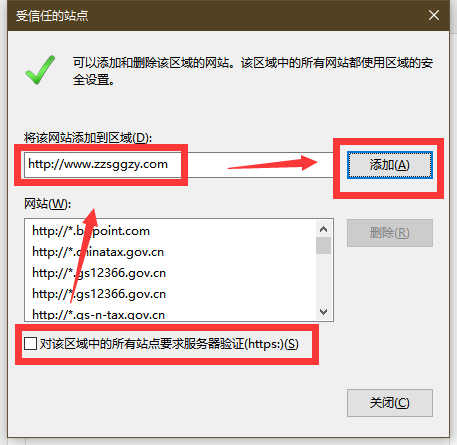 3、继续点击自定义级别按钮，如下图：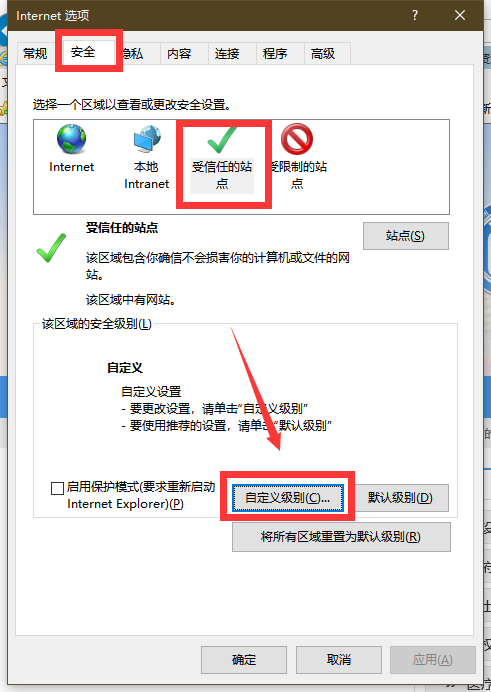 4、在安全设置中，将ActiveX控件和插件的子选项全部选择启用，如下图：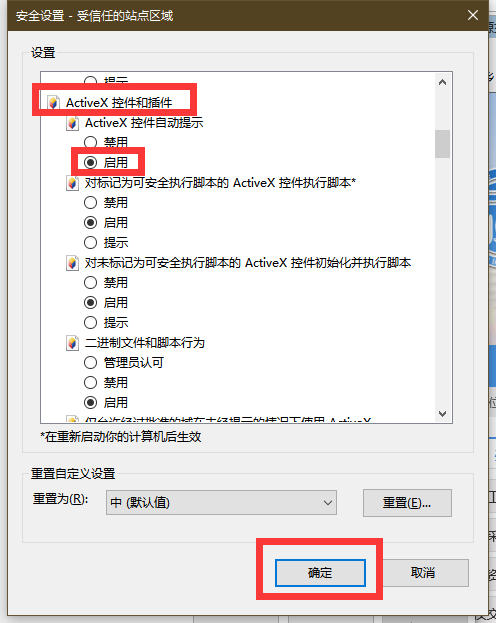 5、切换到“隐私”选项卡，如“启动弹出窗口阻止程序”未勾选，“设置”按钮为灰色，不需要进行后续设置，如下图：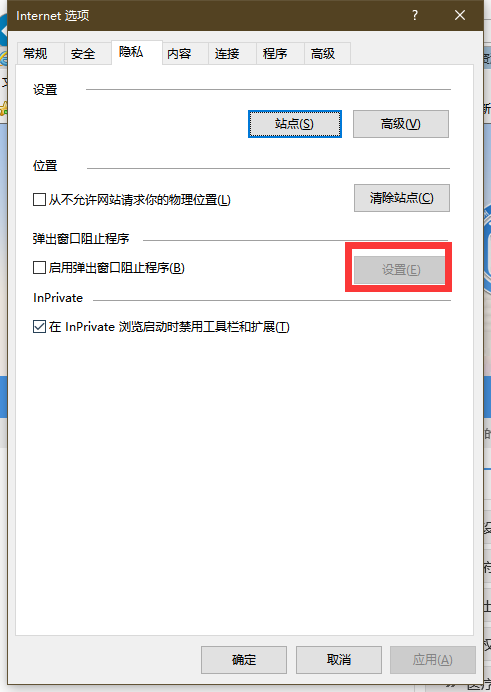 如“启用弹出窗口阻止程序”已勾选，点击“设置”按钮，如下图：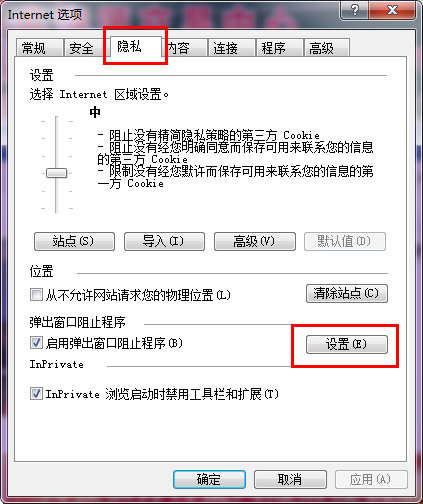 6、将http://www.zzsggzy.com 添加到允许的站点中，然后点击关闭按钮，如下图。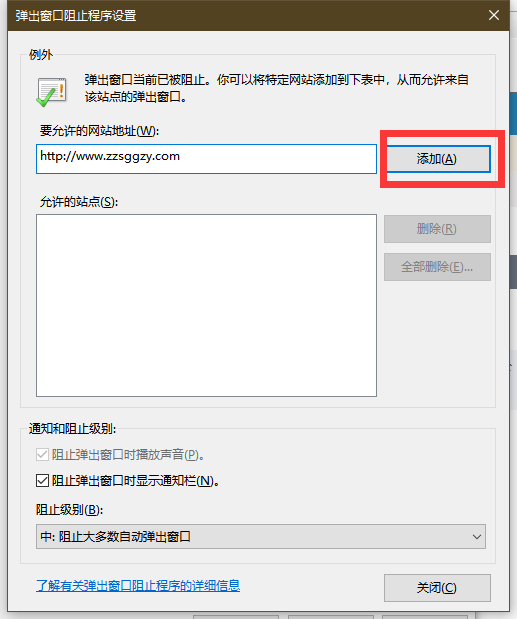 7、兼容性视图设置。如下图：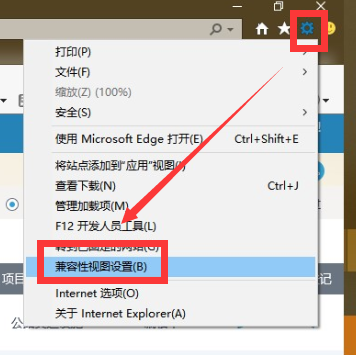 在点开页面输入http://www.zzsggzy.com网站，然后点击添加。在已添加到兼容性视图中的网站看到http://www.zzsggzy.com后点击关闭。如下图：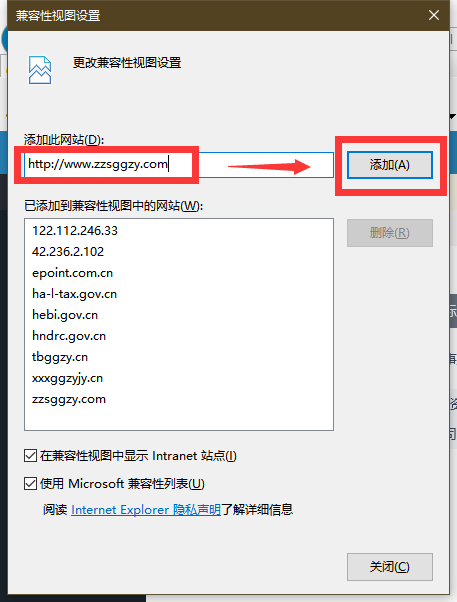 至此IE环境设置完毕。三、登录系统检测都正常后，进行IE控件安装和系统登录检测。打开郑州市公共资源交易中心网站http://www.zzsggzy.com ，在网站中部点击 “交易主体登录”，进入登录及注册界面，选择“证书Key登录”。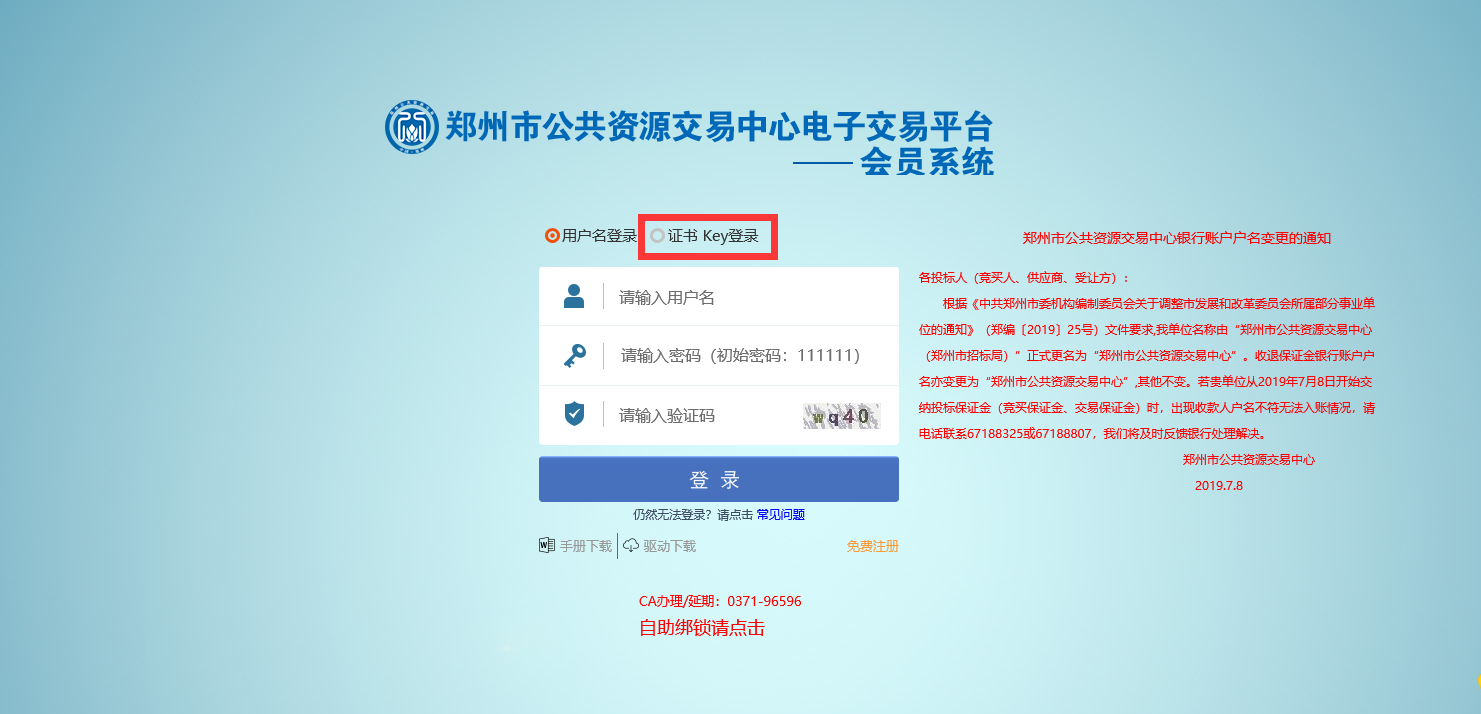 输入正确口令后，系统会显示证书信息，点击进入系统。如下图所示。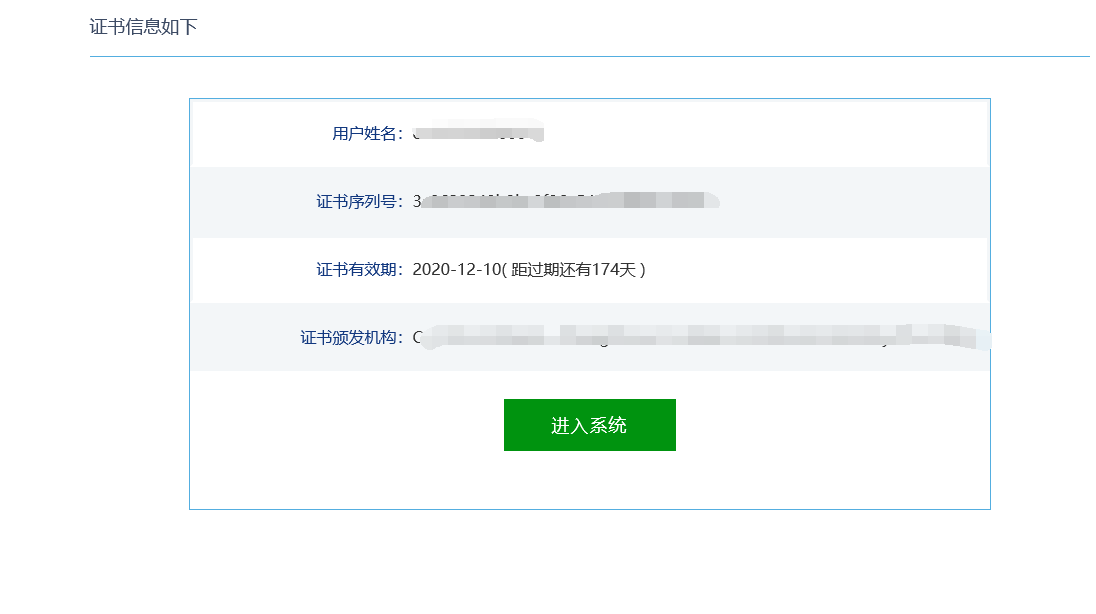 点击“进入系统”即可进入。三、新点驱动（河南郑州版）驱动卸载流程1.	打开电脑控制面板①右键点击菜单按钮，点击搜索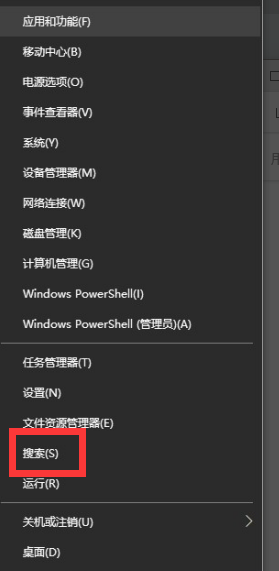 ②搜索框输入控制面板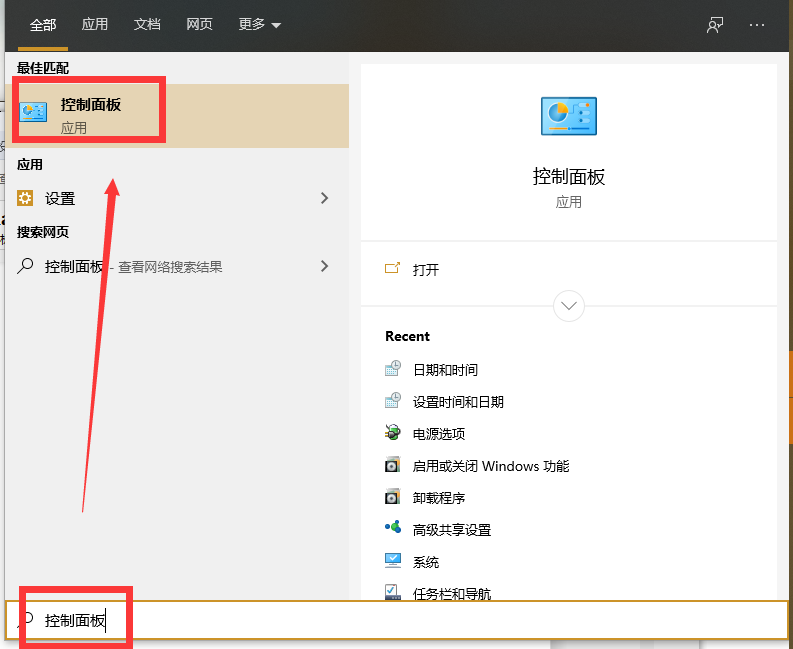 ③点击控制面板进入驱动卸载打开控制面板页面，找到程序→卸载程序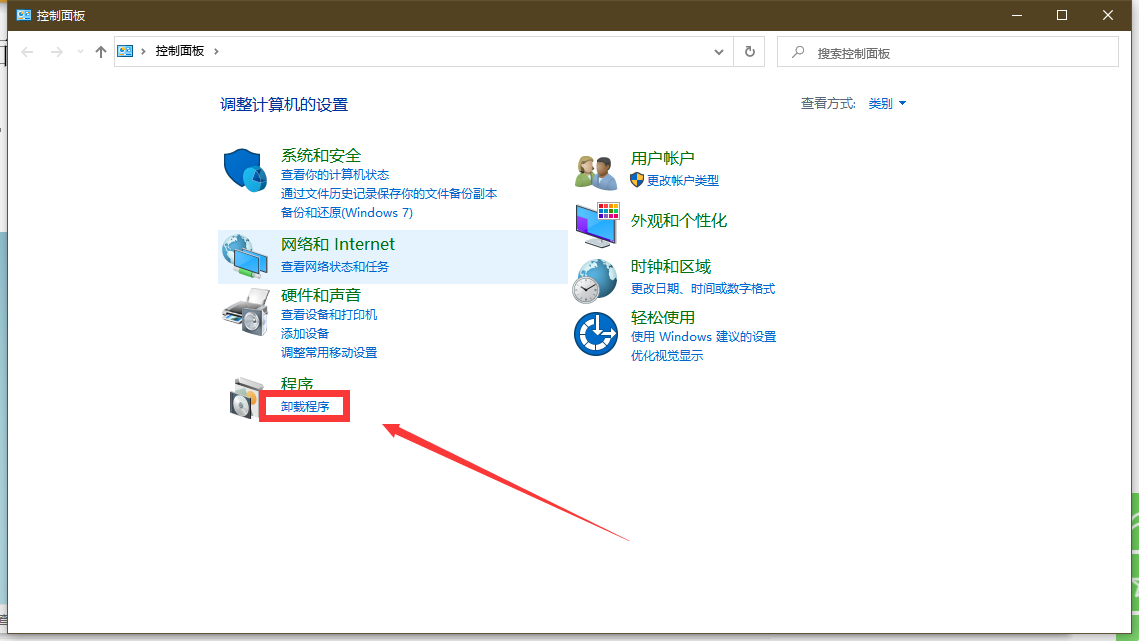 在程序与功能页面找到新点驱动(河南郑州版)，双击卸载即可。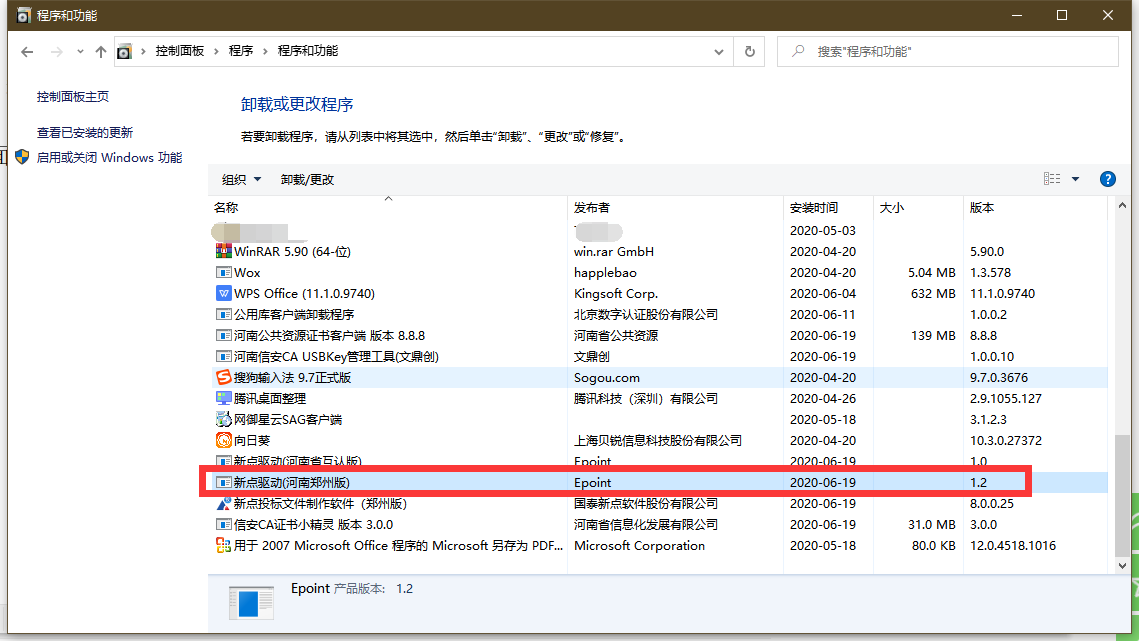 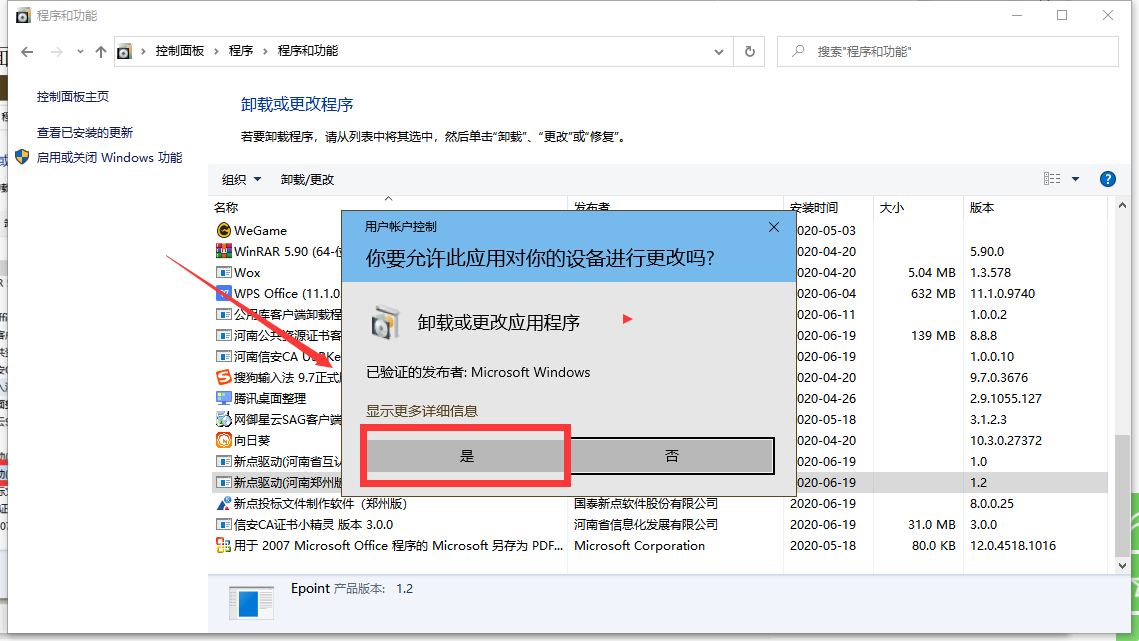 